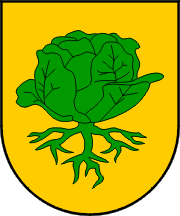 OPĆINA VIDOVECTrg svetog Vida 9, 42205 VidovecKLASA: 406-03/23-01/015URBROJ: 2186-10-23-02POZIV ZA DOSTAVU PONUDE U POSTUPKU JEDNOSTAVNE NABAVE ROBE DJEČJA IGRALA ZA OPREMANJE DJEČJEG VRTIĆA ŠKRINJICAVidovec, listopad 2023.OPĆINA VIDOVECTrg svetog Vida 9, 42205 VidovecOIB: 73261610446Petra Rogina, telefon: 042 741 201,  telefax: 042 209 022, e-mail:procelnik@vidovec.hrN-56-2023CPV: 45236210-5 Radovi na gornjem ustroju za dječja igrališta         37535200- 9 Oprema za dječja igralištaTemeljem članka 76. Zakona o javnoj nabavi („Narodne novine“, br. 120/16 i 114/22) Općina Vidovec objavljuje da ne postoje gospodarski subjekti s kojima Općina Vidovec ne smije sklapati ugovore o javnoj nabavi (u svojstvu ponuditelja, člana zajednice ponuditelja ili podizvoditelja odabranom ponuditelju).Jednostavna nabava prema članku 15. Zakona o javnoj nabavi („Narodne novine“, br. 120/16 i 114/22) i  članku 1. stavak 2. , a u vezi sa stavkom 1. istog članka Pravilnika o provedbi postupaka jednostavne nabave („Službeni vjesnik Varaždinske županije“ broj 15/23).Nabava robe – dječjih igrala za opremanje dječjeg vrtića Škrinjica u Vidovcu (Ulica Vladimira Nazora 11, Vidovec).Predmet nabave se sastoji od sljedećih cjelina: građevinski radovi- pripremni i zemljani radovi te nabava igrala za igru djece. Nabava je dio projekta koji se financira iz Središnjeg državnog ureda za demografiju i mlade prema programu podrške poboljšanja materijalnih uvjeta u dječjim vrtićima u 2023. godini.22.000,00 eura bez PDV-aPredmet nabave nije podijeljen  grupeRadovi će se izvoditi, a dječja igrala montirati na katastarskoj čestici 69/9 k.o. Vidovec, sukladno Glavnom projektu rekonstrukcije dječjeg igrališta (uređenja igrališta) br. TD 34-23-GP od listopada 2023. godine izrađenog od strane VIA CENTRUM d.o.o. iz Škriljevca, projektant Mario Njegovec, mag.ing.aedif. te pripadajućem troškovniku.Predmet ugovora su nabava djelomično robe i djelomično radova. S obzirom da je roba glavni predmet ugovora, smatra se da se sklapa ugovor o nabavi robe.Ugovor u pisanom obliku Naručitelj će s odabranim ponuditeljem sklopiti najkasnije u roku od 5 dana od dana dostave Odluke o odabiru najpovoljnije ponude. Ugovor stupa na snagu onog dana kada ga potpiše posljednja ugovorna strana te traje do završetka rekonstrukcije dječjeg igrališta.Rok izvođenja radova i opremanja predmetnog dječjeg igrališta iznosi 60 dana od potpisivanja ugovora.60 dana od isteka roka za dostavu ponude i mora biti naveden u obrascu ponude – Ponudbenom listu (Prilog 1). Ponuda sa kraćim rokom biti će odbijena.Potvrda Porezne uprave o stanju duga ili važeći jednakovrijedni dokument nadležnog tijela države sjedišta gospodarskog subjekta ako se ne izdaje potvrda, a ne smije biti starija od 30 dana od dana početka nabave.Iz navedenog dokaza mora biti razvidno da je ponuditelj ispunio obvezu plaćanja dospjelih poreznih obveza i obveza za mirovinsko i zdravstveno osiguranje, odnosno da mu je temeljem posebnih propisa odobrena odgoda plaćanja navedenih obveza.Izvadak iz sudskog, obrtnog, strukovnog ili drugog odgovarajućeg registra države sjedišta kojim ponuditelj dokazuje upis u sudski, obrtni, strukovni ili drugi odgovarajući registar države sjedišta, a ako se oni ne izdaju u državi sjedišta, ponuditelj može dostaviti izjavu s ovjerom potpisa kod nadležnog tijela. Izvod ili izjava ne smiju biti stariji od tri mjeseca računajući od dana početka nabave.Dan početka nabave je 23. listopada 2023. godine (dan objave ovog Poziva na stranicama Općine Vidovec https://vidovec.hr/postupci-jednostavne-nabave/).Ponuda se izrađuje na hrvatskom jeziku i latiničnom pismu, a treba sadržavati:1. Ponudbeni list – Prilog 1 2. Dokaze iz točke 13. ovog Poziva3. Popunjen troškovnik – Prilog 215.1. JAMSTVO ZA UREDNO ISPUNJENJE UGOVORA, ZA SLUČAJ POVREDE UGOVORNIH OBVEZAOdabrani ponuditelj s kojim će biti sklopljen ugovor dužan je u roku od 15 (petnaest) dana od dana potpisa ugovora, naručitelju predati jamstvo za uredno ispunjenje Ugovora u vrijednosti 10% (deset posto) ugovorenog iznosa bez PDV-a, u obliku bjanko zadužnice solemnizirane od strane javnog bilježnika.Jamstvo za uredno ispunjenje ugovora će se naplatiti u slučaju povrede ugovornih obveza. Rok važenja jamstva sukladan je roku za izvršenje ugovornih obveza, odnosno Naručitelj svoja prava po jamstvu za uredno ispunjenje ugovora može ostvariti do dana dostave jamstva za otklanjanje nedostatka u jamstvenom roku.15.2. JAMSTVO ZA OTKLANJANJE NEDOSTATAKA U JAMSTVENOM ROKUOdabrani ponuditelj s kojim će biti sklopljen ugovor dužan je dostaviti jamstvo za otklanjanje nedostataka u jamstvenom roku, za slučaj da u jamstvenom roku ne ispuni obveze otklanjanja nedostataka koje ima po osnovi jamstva ili s naslova naknade štete.Navedeno jamstvo ponuditelj je dužan dostaviti u roku 7 (sedam) dana od dana primopredaje radova na iznos od 10% (deset posto) od vrijednosti izvedenih radova (bez PDV-a).Jamstvo za otklanjanje nedostataka u jamstvenom roku podnosi se u obliku bjanko zadužnice ovjerene po javnom bilježniku ili uplatom novčanog pologa u korist računa naručitelja.Jamstvo za otklanjanje nedostataka u jamstvenom roku, naručitelj će vratiti ugovaratelju nakon isteka jamstvenog roka.Jamstveni rok počinje teći od dana primopredaje radova i iznosi 24 mjeseca za izvedene radove.Jamstveni rok produžuje se za onu vrstu radova ili njihovih dijelova i opremu, gdje je zakonska obveza jamstvenog roka određena propisima.Odabrani ponuditelj dužan je na poziv naručitelja o svom trošku otkloniti sve nedostatke koji se pokažu za vrijeme jamstvenog roka, a koji su nastali uslijed toga što se odabrani ponuditelj nije držao svojih obaveza u pogledu kvalitete radova i materijala.Ukoliko se odabrani ponuditelj ne odazove na poziv naručitelja i/ili ne otkloni nedostatke u navedenom roku, naručitelj će iste otkloniti putem treće osobe, bez ikakve obaveze za određenu cijenu radova, a na teret odabranog ponuditelja naplatom jamstva za otklanjanje nedostataka u jamstvenom roku.Umjesto traženog jamstva ponuditelj može uplatiti novčani polog u iznosu 10% (deset posto) vrijednosti izvedene rekonstrukcije (bez PDV-a) na račun naručitelja.Ponuda se dostavlja na Ponudbenom listu (Prilog 1), koji je potrebno u cijelosti popuniti i potpisati od strane ovlaštene osobe ponuditelja. Naručitelj neće prihvatiti ponudu koja ne ispunjava uvjete i zahtjeve vezane uz predmet nabave iz ovog Poziva.Ponuditelj samostalno određuje način dostave ponude i sam snosi rizik eventualnog gubitka, odnosno nepravovremene dostave ponude.Ponude se predaju neposredno na urudžbeni zapisnik naručitelja ili putem pošte preporučenom poštanskom pošiljkom na adresu naručitelja, u zatvorenoj omotnici na kojoj je naziv i adresa naručitelja te naziv i adresa ponuditelja. Adresa naručitelja: OPĆINA VIDOVECTrg svetog Vida 942205 Vidovec„PONUDA za nabavu dječjih igrala – NE OTVARAJ“Ponude bez obzira na način dostave moraju biti dostavljene naručitelju najkasnije do 02.studenog 2023. godine do 14:00 sati.Općina Vidovec, Trg svetog Vida 9, Vidovec. Otvaranje ponuda obavlja povjerenstvo za nabavu i nije javno. Sve ponude koje naručitelj primi nakon isteka roka za podnošenje ponuda označiti će se kao zakašnjelo pristigle i biti će neotvorene vraćene ponuditelju.Naručitelj će o postupku otvaranja te pregleda i ocjene pristiglih ponuda sastaviti zapisnik.Kriterij za odabir ponude je najniža cijena valjane ponude.Cijena se piše u brojkama u apsolutnom iznosu i izražava se za cjelokupni predmet nabave. Cijena ponude mora biti izražena u eurima. Sve troškove koji se pojave izvan deklariranih cijena, ponuditelj snosi sam. U cijenu ponude bez poreza na dodanu vrijednost moraju biti uračunati svi troškovi i popusti. Jedinične cijene su fiksne i nepromjenjive za vrijeme trajanja ugovora. Sva plaćanja naručitelj će izvršiti na poslovni račun odabranog ponuditelja u roku od 30 dana od dana ovjere privremene odnosno okončane situacije od strane naručitelja, a na temelju dostavljenog e-računa. Predujam isključen. Obavijest o rezultatima nabave: Naručitelj neće prihvatiti ponudu koja ne ispunjava uvjete i zahtjeve vezane uz predmet nabave iz ovog Poziva i zadržava pravo odbiti sve ponude i poništiti ovaj postupak ukoliko niti jedna dostavljena ponuda ne odgovara svrsi nabave ili ako prelazi osigurana sredstva naručitelja, odnosno u drugim opravdanim slučajevima  prema odluci naručitelja.Na osnovu rezultata pregleda i ocjene ponude od strane povjerenstva za nabavu, naručitelj odabire najpovoljniju ponudu u roku od 30 dana od isteka roka za dostavu ponude.Pisanu obavijest o rezultatima nabave (o odabiru najpovoljnije ponude ili odbijanju svih ponuda i poništenju postupka nabave) naručitelj dostavlja svim ponuditeljima putem elektroničke pošte.Protiv odluke o odabiru ili odluke o poništenju nije moguće izjaviti žalbu.Na ovaj postupak se ne primjenjuju odredbe Zakona o javnoj nabavi i naručitelj zadržava pravo poništiti ovaj postupak nabave u bilo kojem trenutku, odnosno ne odabrati niti jednu ponudu, a sve bez ikakvih obveza ili naknada bilo koje vrste prema ponuditeljima.POVJERENSTVO                                                                                                                                                ZA NABAVU                                              1. Naziv i sjedište naručitelja:2. Osoba za kontakt:3. Evidencijski broj nabave i CPV:  4. Popis gospodarskih subjekata s kojima je naručitelj u sukobu interesa:5. Vrsta postupka javne nabave: 6. Opis predmeta nabave: 7. Procijenjena vrijednost nabave: 8. Opis i oznaka grupa predmeta nabave: 9. Tehnička specifikacija predmeta nabave – Opis:10. Način izvršenja:11.  Rok početka i završetka izvršenja ugovora:12. Rok valjanosti ponude:13. Dokumenti kojima se dokazuje odsutnost razloga isključenja i uvjeti sposobnosti:14. Sadržaj ponude15.  Vrste, sredstvo i uvjeti jamstva 16. Način dostave ponude:17. Rok za dostavu ponude: 18. Mjesto otvaranja ponuda: 19. Kriterij za odabir ponude: 20. Način određivanja cijene ponude:21. Rok, način i uvjeti plaćanja:22. Ostalo:23. Posebne odredbe: